Publicado en Madrid el 23/11/2016 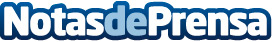 Lanzar los mailings navideños sin riesgos con MailrelaySe acercan las navidades y con ello una de las épocas de mayor venta. Si no se quiere perder esta oportunidad de venta, hay que enviar mailings a los cientesDatos de contacto:Mailrelay.comemail marketingNota de prensa publicada en: https://www.notasdeprensa.es/lanzar-los-mailings-navidenos-sin-riesgos-con Categorias: Telecomunicaciones Marketing Emprendedores Software http://www.notasdeprensa.es